EXAM 33/22/2016Videos- Animal PsychologyEinstein the famous talking parrotBiggest influence to behaviorism was animal psychology... which grew out of evolution theoryThe Influence of Animal Psychology on BehaviorismJacques Loeb1859-1924Tropism: involuntary, forced movement; animal behavior is reflexive, doesn’t have any conscious direction Associative memory: you associate a stimulus and a response (“hey sounds a lot like classical conditioning” yeah.. it does. Basically the same thing!)Robert YerkesHis research strengthened idea of comparative psychology.. working with animals and comparing results to human behaviorStarted primate labCharles Henry TurnerWorked with antsWatson praised his paper on ant behavior (term ‘behaviorism’ came from this paper)African-American main reason we don’t hear a lot about him.If ever a budget issue, animal psychology was the first thing to goOskar PfungstOn the committee to investigate Clever Hans—he determined that Hans was just well-trainedSide note: Willard Small did research with rats in mazes in the 1900—he discussed the idea of rats having mental imageryClever HansHorse reading cuesEdward Lee Thorndike (1874-1939)Wanted to do research with children but told he shouldn’t because of a scandal going on with Harvard researcherMade mazes for chicks to run throughWas living in boarding house and landlord wasn’t fond of the chicks, so William James took them into his basement- the kids loved emLeft Harvard and went to Columbia University because a girl didn’t return his love at HarvardDidn’t stick with animal psych very longConnectionism: connection between stimuli and responses; learning to associate various things (go down stairs, cat  follows after you)Puzzle box:  similar to putting laundry basket on cat. The cat learns a behavior to get out… may have been accidental. Thorndike would put a cat in puzzle box. He’d put a step in to get out. Once the cat figures out the step, he’d add more steps like levers and stuff to get out.Law of exercise: the more you do that response, the more you associate it with that situationLaw of effect: if something is likely to occur, you’re more likely to do it againActs produce satisfaction in situation become associated with situation- act is likely to occur (pragmatism)Ivan PavlovRussian physiologistStudiedNerves of the heartDigestive glandsConditioned reflexesHe walked to get to his school—super long distancesFrom very poor family, too educated for his family of peasants, but too much of a hick for the upper classDidn’t like getting distracted by practical things.. laundry, his house, etc. he was kinda cluelessBrilliant but couldn’t be practicalHis family lived in poverty until he was about 41 years oldHe’d sleep in his lab sometimes, student would give him pity money a lot.. used money for his lab and dogs for his lab.. his poor family Hot temper but good sense of humorSo fond of dogs that he erected a dog statueAlso looked at Extinction- how do we extinguish association between CS and CR?Conditioned reflexes- dogs salivation. Meat powder.UCS: bowl of foodUCR: salivationCS: bellCR: salivaExampleUCS: ground beefUCR: nauseaCS: Lysol CR: nauseaSpontaneous recovery: association shows up again after extinctionGeneralization: not only Lysol makes her sick, but Febreze and RenuzitDiscrimination: opposite of generalization. You’re able to tell the differenceHigher order conditioningPavlov Tower of Silence: extremely controlled experience (can’t hear researcher’s footsteps, constant temperature, etc.)Poor E.B. TwitmeyerKnee jerk reflexWould swing leg before getting tappedPresented shortly after Pavlov, basically about the same things, but no one knows him because he presented right before lunch and everyone was hangryVladimir Bekhterev (1857-1927)Enemy of PavlovDied a mysterious death, sent to Moscow to treat Stalin’s depression, Bekhterev said that Stalin was paranoid, he died that afternoonFocused on humans and motor conditioningAssociated reflexes: same thing Pavlov found with a bell and saliva3/24/16Poor E.B. TwitmeyerKnee jerk reflexWould swing leg before getting tappedPresented shortly after Pavlov, basically about the same things, but no one knows him because he presented right before lunch and everyone was hangryVladimir Bekhterev (1857-1927)Enemy of PavlovDied a mysterious death, sent to Moscow to treat Stalin’s depression, Bekhterev said that Stalin was paranoid, Bekhterev died that afternoon… sketchy…Focused on humans and motor conditioningAssociated reflexes: same thing Pavlov found with a bell and salivaChapter 10: Beginnings of BehaviorismLittle Albert9 month oldScared of white rabbits—started generalizing and being scared of other white furry objectsConditioned fearNurse moves away, never deconditioned Albert!Died at age six, actual name DouglasJohn Broadus Watson (1878-1958)Spent lots of time with his 21 year old student, RosalieDid the little albert study with Rosalie (not his wife)“give me a  dozen healthy infants” quoteGreenville, SCFuhrman UniversityUniversity of ChicagoMom is religious, dad is womanizer and left when John was 13. Rough home-life.He was bit of a delinquentMom wants him to be in the clergy… he applies to theological school, Fuhrman University.. got Master’s hereBrilliant, but lazy nonconformistConsidered good lookingDropped Fuhrman after mom died and headed to University of Chicago with $50 to his nameStarted suffering from panic attacksGot PhD at 25, youngest at the time!!!He was a grad student teacher and girl would write love poems with her assignments. He ended up marrying herOffered a professorship at Johns HopkinsJames Marc Baldwin—resigned because caught at a brothel- so John B Watson took over!!!!!Has wife and 2 kids, voted handsomest professor, seen as womanizer like his dadHe studied the effects of alcohol and sex education films on students (Rosalie would help…)Helped with test development, advertisingHome life sucks, professional life thrivingRosalie’s family invite over Watson and wife because prominent familiesWife finds love letters in Rosalie’s drawerSends letters to Baltimore newspaper and they publish itForced to resign and publicly outcastMarried Rosalie3/29/16John B. Watson cont…Wrote book on Child Rearing (the book of the time!!)Thought parents had no backboneChildren should be raised objectively (Rosalie didn’t agree)Shouldn’t hug/kiss kids (too much emotion)2 of his kids attempted suicide, another had a mental collapse (one succeeded in suicide)Rosalie dies at 37, only time his kids saw John cry and the only time he hugged them. Then he shipped them off to boarding school and never discussed her againSold mansion and became a recluse22 years after Rosalie he dies, he doesn’t want to accept a psych award (people think it’s because he didn’t want to show emotion), he burned all his writing/findings and died a year laterHuge impact on behaviorismSubjects of behaviorismInstincts- he decided they’re not real, they’re socially conditionedEmotions- infants have unlearned emotions—fear, rage, loveMary Cover Jones- you can decondition to get RID of fear (like Peter and the rabbit he was scared of)Thoughts- related to our motor behaviorCriticisms of WatsonEdwin Holt1873-1946He agrees with Watson that environment influences our behaviorDisagrees with Watson because he thinks people have a purpose, not just conditioned to do something. (he believes in consciousness)Karl Lashley1890-1958Law of mass action: the efficiency of learning is a function of the total mass of cortical tissueAll parts of your brain work together when learningEquipotentiality: the idea that one part of the cerebral cortex is essentially equal to another in its contribution to learningSo, if one part of brain is damaged, another part will have to take over that functionWilliam McDougallOne of Watson’s more vocal opponents; disliked by many simply because he didn’t like behaviorismHe supported free will (because of that, picture of free willy)Instinct theories (lost in the shuffle because everyone loved behaviorism so much)McDougall and Watson debated in the Psychology Club of Washington in 1924 over behaviorismObservers sided with Watson, but judges said McDougall is the winnerVideos- Animal PsychologyEinstein the famous talking parrotBiggest influence to behaviorism was animal psychology.. which grew out of evolution theoryThe Influence of Animal Psychology on BehaviorismJacques Loeb1859-1924Tropism: involuntary, forced movement; animal behavior is reflexive, doesn’t have any conscious direction Associative memory: you associate a stimulus and a response (“hey sounds a lot like classical conditioning” yeah.. it does. Basically the same thing!)Robert YerkesHis research strengthened idea of comparative psychology.. working with animals and comparing results to human behaviorWillard Small started doing research with rats in mazes in 1900—discussed the idea of rats having mental imageryCharles Henry TurnerWorked with antsWatson praised this paper (term ‘behaviorism’ came from this paper)African-AmericanIf ever a budget issue, animal psychology was the first thing to go3/31/16Watsonian neo-behaviorism neo-neo behaviorism (sociocognitive behaviorism)Breland and BrelandIQ ZooTrained animals to do tricksInstinctive drift- tricks play on the animal’s natural instinctsOperationismThe view that the meaning of every scientific term must be specifiable by identifying a definite testing operation that provides a criterion for its applicationMain goal: to ensure the objective testability of all scientific statementsMake sure you can test itEdward Chace Tolman	Tried to be a philosopher but thought he wasn’t smart enough, so he went into psychology insteadLed revolt of signing of the anti-communist oath in California. Him and other profs were fired but hired back because they realized it wasn’t fair to force them to sign the oathPurposive behaviorism: your behavior has a purpose (behavior is very goal-directed)Intervening variables: there are things that change our motivation to do things (might run maze faster for food because you’re hungry)Worked with rats and used the craw-shaped mazeReinforcement has little influence on learningThe more you do something, the more it gets stamped inDriven by purposeEasier to find food if left in the same place and rat starts from different places as opposed to moving food to different spotsClark Leonard Hull1884-1952Thought Watson is too naïve. His behaviorism is too simple and crudeLots of bad luck in lifeHe was 34 when he got his PhDHypothetico-deductive method: you should observe……….Drives: a state of bodily need, when you deviate from normal biological conditionsPrimary drives (foo, sex, going to bathroom)Secondary drives are learned (money, getting good grade)Skinner’s LifeReal name: Burrhus Frederick Skinner (B.F. Skinner)Had lots of animals growing upDidn’t like college- not good at sports, not frat type, constantly rejected by women; played a lot of practical jokes and openly criticized faculty and staffGot degree in English and thought he’d be a writerStudied psych and taught at University of MinnesotaWrote book The Behavior of Organisms.. now it’s considered CLASSIC, but not at the timeHe liked to sleep for 3 hours, work for 3, and so on instead of just sleeping at night4/5/16B.F. Skinner’s FindingsDiffered from Hull’s in that there was no theory testingEmpty organism approach: he didn’t care about the thought process, just the behaviorOperant conditioning: consequences of your behaviorReinforcement: anything that increases probability of a behavior (positive or negative)—Skinner liked these more than punishersPunishment: anything that decreases probability of a behavior (positive or negative)Schedules of reinforcement: found this out accidentallyFixed ratio- certain amount every timeFixed interval- paid on an intervalVariable ratio- don’t always get the same amount of foodVariable interval- don’t get your food all the timePost reinforcement pause: they’d work hard to press lever to get food, but after they’d take a break because they knew it wouldn’t happen for awhileHard to get rid of behavior that’s reinforced by variable interval (i.e. slot machine) if I try a little longer…Baby crying for a half hour and you go check... next time baby cries for an hour because he knows if he keeps crying you’ll comeSuccessive approximations: start reinforcing generally, then get more specificBaby talk and reinforce it… then get more specific and say “use your words! What would you like?”Air cribHis daughter Debbie had an air cribTemperature-controlled box for baby, so you don’t have to wash blankets and suchFairly useful but didn’t pick up any popularity—they thought it was “ a Skinner box for babies”Went to Dad’s Day at the kids’ grade school… he thought the teachers were teaching the kids all wrong... so he created a teaching machineFavorite animal--pigeonMade guidance system for missiles using pigeonsHad midlife crisis at age 41 (Walden 2 is a book he wrote at this time)Instinctive drift: reverting back to behaviors that take precedence over learned onesAlbert BanduraHe is still alive!Vicarious reinforcement: learning can occur by observing the behavior of others rather than directly experiencing reinforcementWent to University of Iowa for his PhD, then went to Stanford Idea of social cognitive theoryDon’t need to be reinforced yourself to learn somethingCutest old man everBobo Doll studyKids observe a woman punching a doll and watching it bounce back.. kids that observe this are more aggressive with the doll when they go to play with it than kids who did not see a woman punching the dollSelf-efficacy: belief you can do something. People with high self-efficacy were more successful in lifeModeling- to model a certain behaviorJulian RotterLocus of control: perceived source of reinforcementWe learn mostly through social experiencesInternal locus- you are in control of situationsExternal locus- you think some things are out of your controlPeople who had more internal tended to do better/be more motivatedFate of BehaviorismDied out when Skinner died out in the 90sSkinner’s pigeon lab closed in 19984/7/16Gestalt PsychologyThe whole is different than the sum of its partsWolfgang Kohler (one of the founders of the Gestalt School)Went to Canary Islands in Africa and studied ChimpsTenerifeChimps in an enclosure with food right out of reach and see them solve problems... next time animal knows immediately what to do.. animals have an AHA moment(we talk more about this guy in a little bit)Phenomenology- an approach to knowledge based on an unbiased description of immediate experiences as it occurs, not analyzed or reduced to elementsPhysicsFields of force: regions or spaces traversed by lines of force, such as a magnet or electric currentPhi phenomenon: the illusion that 2 stationary flashing lights are moving from one place to another (Arby’s sign—it’s not a light that’s moving, it’s a bunch of lights lined up that light up one at a time)Founders of the Gestalt SchoolMax WertheimerArby’s signFled Nazi GermanyStumpf Stroboscope—the thing you look through and has pictures of horse, looks like horse is running, but really just multiple pictures lined up—phi phenomenon. Kurt Koffka (1886-1941)Published an article Perception: An Intro to Gestalt in 1922People saw the title and they assumed Gestalt was all about perception instead of behavior, ended up doing more harm than goodWolfgang Kohler (1887-1967)Spokesperson for the Gestalt school, pretty social guy, GermanHe was the one studying chimpanzees in Tenerife He said he wasn’t allowed to leave Tenerife because of the war, but other Germans were allowed to leave… so people thought he might be a spySpent next 10 years in Tenerife with his chimpanzeesWrote The Mentality of ApesWent back to Berlin, Germany in 1920, and he brought the chimps with him. Sold chimps to Berlin Zoo, but they didn’t last long because it was too cold.InsightChimps would wander until they got an idea of how to solve the problemChimps were not only able to use tools, but they would start to build tools too. Kohler argued that this was insight! BUT, it wasn’t consistent.Most famous chimp: SultanKohler told his son Klaus that his chimp Sultan was smarter than him ooouchSultan learned by modeling... painted a fence once after seeing a person painting a doorway, spanked Klaus, etc.Perceptual ConstancyEven though you’re seeing something differently, you know it’s the same thing (knowing Ashley is small when across the room and gets bigger when she moves closer. Still same person)A quality of wholeness or completeness in perceptual experience that does not vary even when the sensory elements changeGestalt PrinciplesLaw of proximity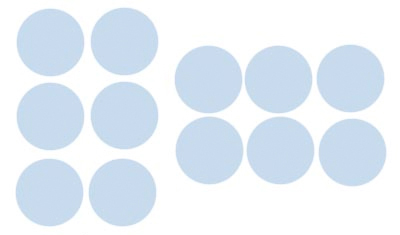 Objects near each other tend to be grouped togetherThe circles on the left appear to be grouped in vertical columns, while those on the right appear to be grouped in horizontal rowsLaws of Continuity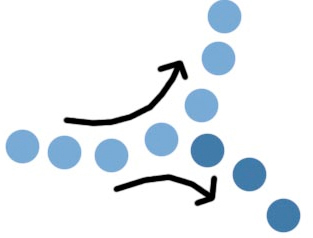 Lines are seen as following the smoothest pathIn the image, the top branch is seen as continuing the first segment of the line. This allows us to see things as flowing smoothly without breaking lines up into multiple partsLaw of similarity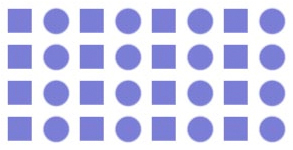 Items that are similar tend to be grouped togetherIn the image above, most people see vertical columns of circles and squaresLaw of closure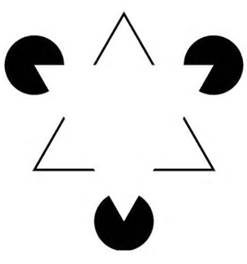 Objects grouped together are seen as a wholeWe tend to ignore gaps and complete contour lines. In image above, there are no triangles or circles, but our minds fill in the missing info to create familiar shapes and imagesLaw of Pragnanz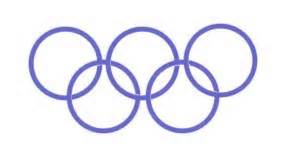 Olympic ringsReality is organized or reduced to the simplest form possibleFor example, we see the image above as a series of circles rather than as many much more complicated shapesFigure/ground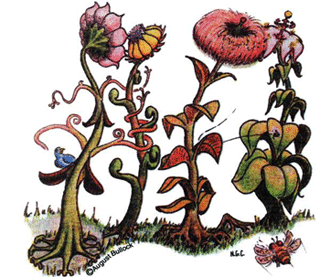 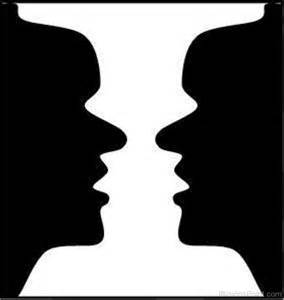 See things in terms of positive and negative spaceSubliminal sex example.. can see the word “sex” in between flowersGestaltists and Behaviorists fought a lot Field TheoryKurt Lewin’s system using the concept of fields of force to explain behavior in terms of one’s field of social influencesPeople’s behavior is not just a result of conditioning, but all sorts of things that have happened in their lifeKnown for his icky meat study (if you were in social psych class)Life space: all influences acting on a person at any given timeZeigarnik Effect: we have a certain amount of tension before performing a task, and then once that’s released, there’s no reason to hold onto that infoRemember a bunch of stuff right before a test, forget it afterwardCriticisms of GestaltVagueAll theory and no empirical data whatsoeverInsight experiment could not be replicatedPoorly definedContributionsPerceptionLearningThinkingMotivating 